§3-1204.  Indorsement(1).   "Indorsement" means a signature, other than that of a signer as maker, drawer or acceptor, that alone or accompanied by other words is made on an instrument for the purpose of:(a).  Negotiating the instrument;  [PL 1993, c. 293, Pt. A, §2 (NEW).](b).  Restricting payment of the instrument; or  [PL 1993, c. 293, Pt. A, §2 (NEW).](c).  Incurring indorser's liability on the instrument.  [PL 1993, c. 293, Pt. A, §2 (NEW).]Regardless of the intent of the signer, a signature and its accompanying words is an indorsement unless the accompanying words, terms of the instrument, place of the signature or other circumstances unambiguously indicate that the signature was made for a purpose other than indorsement.  For the purpose of determining whether a signature is made on an instrument, a paper affixed to the instrument is a part of the instrument.[PL 1993, c. 293, Pt. A, §2 (NEW).](2).   "Indorser" means a person who makes an indorsement.[PL 1993, c. 293, Pt. A, §2 (NEW).](3).   For the purpose of determining whether the transferee of an instrument is a holder, an indorsement that transfers a security interest in the instrument is effective as an unqualified indorsement of the instrument.[PL 1993, c. 293, Pt. A, §2 (NEW).](4).   If an instrument is payable to a holder under a name that is not the name of the holder, indorsement may be made by the holder in the name stated in the instrument or in the holder's name or both, but signature in both names may be required by a person paying or taking the instrument for value or collection.[PL 1993, c. 293, Pt. A, §2 (NEW).]SECTION HISTORYPL 1993, c. 293, §A2 (NEW). The State of Maine claims a copyright in its codified statutes. If you intend to republish this material, we require that you include the following disclaimer in your publication:All copyrights and other rights to statutory text are reserved by the State of Maine. The text included in this publication reflects changes made through the First Regular and First Special Session of the 131st Maine Legislature and is current through November 1. 2023
                    . The text is subject to change without notice. It is a version that has not been officially certified by the Secretary of State. Refer to the Maine Revised Statutes Annotated and supplements for certified text.
                The Office of the Revisor of Statutes also requests that you send us one copy of any statutory publication you may produce. Our goal is not to restrict publishing activity, but to keep track of who is publishing what, to identify any needless duplication and to preserve the State's copyright rights.PLEASE NOTE: The Revisor's Office cannot perform research for or provide legal advice or interpretation of Maine law to the public. If you need legal assistance, please contact a qualified attorney.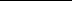 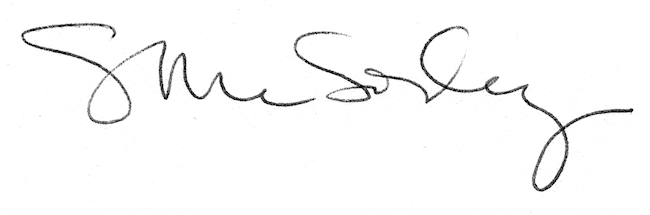 